Список граждан (гражданских служащих), допущенных к участию во втором этапе конкурса на включение в кадровый резерв для замещения вакантных должностей государственной гражданской службы Российской Федерации старшей  группы должностей категории «специалисты»: 1.  Шевченко С.А.2.  Александрова В.В.3.  Пищулина М.В.4.  Скобелина О.В.5.  Лукина О.И.____________________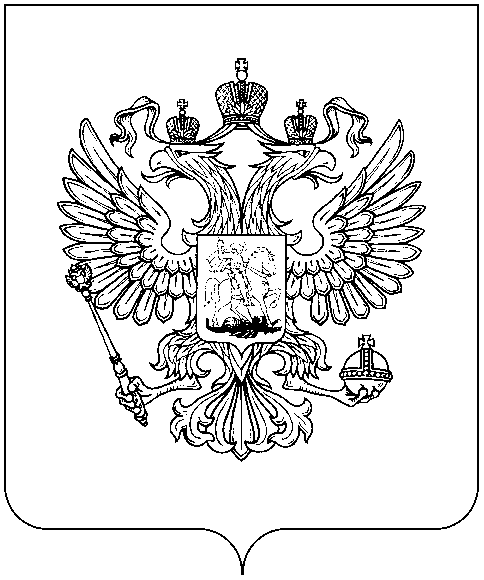 РОСКОМНАДЗОРУПРАВЛЕНИЕ ФЕДЕРАЛЬНОЙ СЛУЖБЫ ПО НАДЗОРУ В СФЕРЕ СВЯЗИ, ИНФОРМАЦИОННЫХ ТЕХНОЛОГИЙ И МАССОВЫХ КОММУНИКАЦИЙ ПО КАЛИНИНГРАДСКОЙ ОБЛАСТИ                                                                    (Управление Роскомнадзора по Калининградской области)Коммунальная ул., д. 4, г. Калининград, 236022; почтовый адрес: а/я 5149, г. Калининград, 236035справочная: (401)299-40-23; факс: (401)299-40-24; E-mail: rsockanc39@rkn.gov.ru